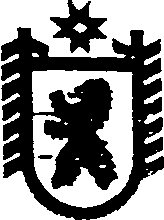 Республика КарелияАДМИНИСТРАЦИЯ СЕГЕЖСКОГО МУНИЦИПАЛЬНОГО РАЙОНАПОСТАНОВЛЕНИЕот  07  ноября  2017  года  №  800   СегежаОб отнесении земельных участков к определенной категории земельРассмотрев обращение Филиала федерального государственного бюджетного учреждения «Федеральная кадастровая палата Федеральной службы государственной регистрации, кадастра и картографии» по Республике Карелия (далее – филиал ФГБУ                   «ФКП Росреестра» по Республике Карелия) от 03 октября 2017 г. вх. № 15-5770, в соответствии с частью 1 статьи 77, частью 1 статьи 78, частью 1 статьи 83 Земельного кодекса Российской Федерации, частями 1, 4, 11, 12 статьи 14 Федерального закона                  от 21 декабря 2004 г. № 172-ФЗ "О переводе земель или земельных участков из одной категории в другую" администрация Сегежского муниципального района                                   п о с т а н о в л я е т:Отнести к землям населенных пунктов следующие земельные участки:1) земельный участок с кадастровым номером 10:06:0000000:15939 площадью                   1500 кв.м., расположенный по адресу: Республика Карелия, Сегежский район,                     ст. Раменцы, с разрешенным использованием: для постройки дома;2) земельный участок с кадастровым номером 10:06:0000000:15941, площадью                   800 кв.м., расположенный по адресу: Республика Карелия, г. Сегежа, в районе                      ул. Строителей, с разрешенным использованием: для строительства индивидуального жилого дома;3) земельный участок с кадастровым номером 10:06:0040601:53, площадью                   400 кв.м., расположенный по адресу: Республика Карелия, Сегежский район,                          д. Дуброво, с разрешенным использованием: для использования жилого дома.2. Отнести к землям сельскохозяйственного назначения земельный участок с кадастровым номером 10:06:0072101:214 площадью 1000 кв.м., расположенный по адресу: Республика Карелия, Сегежский район, садоводческое товарищество «Рябина», уч. 2, с разрешенным использованием: для садоводства, предоставленный постановлением Мэрии города Сегежи и Сегежского района от 14 марта 1995 г.           «О передаче земельных участков членам садоводческого товарищества «Рябина» в собственность для садоводства» Шемякиной Татьяне Робертовне.3. Ведущему специалисту комитета по управлению муниципальным имуществом и земельными ресурсами администрации Сегежского муниципального района  Н.К. Запаранюк в течение пяти дней со дня его принятия направить настоящее постановление в филиал ФГБУ «ФКП Росреестра» по Республике Карелия для внесения сведений в Единый государственный реестр недвижимости.          И.о. главы администрацииСегежского муниципального  района                                                              Е.Н. АнтоноваРазослать: в дело, КУМИиЗР -2, ОСиЖКХ, филиал ФГБУ РК «ФКП Росреестра» по Республике Карелия.